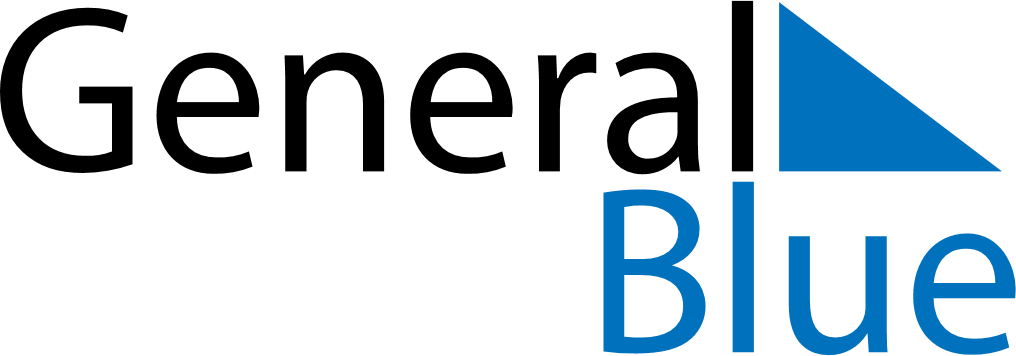 January 1732January 1732January 1732January 1732January 1732SundayMondayTuesdayWednesdayThursdayFridaySaturday12345678910111213141516171819202122232425262728293031